VYBAVENÍ NA LYŽAŘSKÝ KURZ:SJEZDOVÉ LYŽOVÁNÍSJEZDOVÉ LYŽESJEZDOVÉ HOLESJEZDOVÁ OBUVLYŽAŘSKÁ OCHRANNÁ PŘILBALYŽAŘSKÉ BRÝLELYŽAŘSKÁ BUNDA A KALHOTYRUKAVICE (2 x)NÁKRČNÍKSPODNÍ VRSTVY PRÁDLA DLE POTŘEBYPODKOLENKY NEBO PONOŽKY (3X)LYŽE PRO PŘEPRAVU ULOŽENY V OBALU (STEJNĚ TAK BOTY A PŘILBA)POBYT NA CHATĚOBLEČENÍ PRO VOLNÝ ČASPYŽAMOPŘEZŮVKYKNÍŽKA, STOLNÍ HRY, KARTY,…PSACÍ POTŘEBYHYGIENICKÉ POTŘEBYKAPESNÍKYKAPESNÉ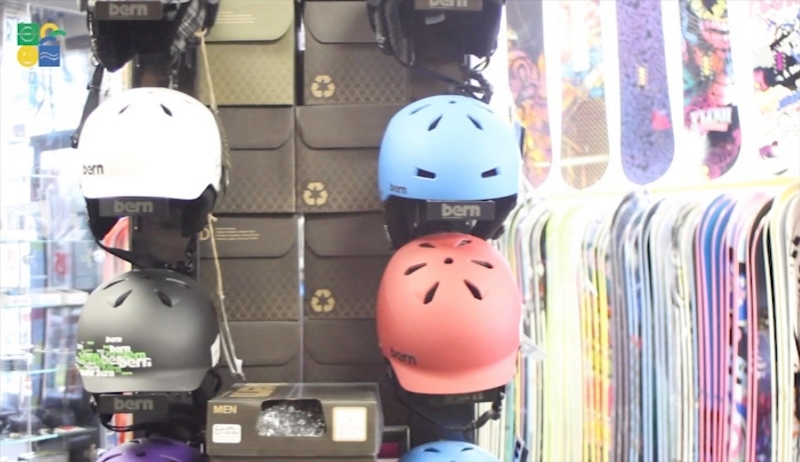 